ПРОЕКТ 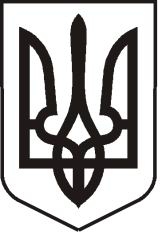 УКРАЇНАЛУГАНСЬКА  ОБЛАСТЬПОПАСНЯНСЬКИЙ  РАЙОН
ПОПАСНЯНСЬКА  МІСЬКА  РАДАШОСТОГО   СКЛИКАННЯСТО ПЕРША	 СЕСІЯРIШЕННЯ21 грудня 2018 року                       м. Попасна 	                                    № 101/Про затвердження технічного Паспорту на торгівельний навіс по вул. Бахмутська у м. ПопаснаКеруючись п. 3.1 розділу 3 наказу Міністерства регіонального розвитку, будівництва та житлово-комунального господарства України від 29.10.2012 № 550 «Про затвердження Інструкції з проведення технічної інвентаризації та паспортизації об’єктів благоустрою населених пунктів»,                  ст. 25, пп. 1) п. «а» ст. 29, пп. 1) пп. «а» ст. 30, ст. 73  Закону України «Про місцеве самоврядування в Україні», Попаснянська міська рада ВИРІШИЛА:Затвердити технічний паспорт на торгівельний навіс, який знаходиться в комунальній власності територіальної громади міста Попасна за адресою: м. Попасна, вулиця Бахмутська, біля буд. 8а (інвентаризаційна справа № 109100221).Контроль  за  виконанням  даного рішення  покласти  на постійну комісію з питань бюджету, фінансів, соціально-економічного розвитку, комунальної власності та регуляторної політики, заступника міського голови Хащенка Д.В. та відділ житлово-комунального господарства,  архітектури, містобудування та землеустрою.Міський голова                                                                                Ю.І. ОнищенкоПідготувала: Савенко Д.К., 0647420389